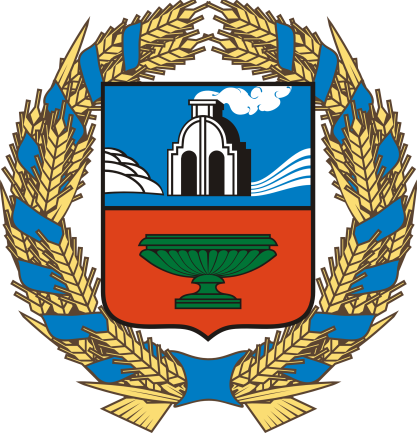 СХЕМА ТЕПЛОСНАБЖЕНИЯ УСТЬ-КАЛМАНСКОГО СЕЛЬСОВЕТА УСТЬ-КАЛМАНСКОГО РАЙОНА АЛТАЙСКОГО КРАЯ НА ПЕРИОД С 2024 ГОДА ДО 2036 ГОДАКНИГА 2. ПЕРСПЕКТИВНОЕ ПОТРЕБЛЕНИЕ ТЕПЛОВОЙ ЭНЕРГИИ НА ЦЕЛИ ТЕПЛОСНАБЖЕНИЯУсть-Калманка 2023 г.СХЕМА ТЕПЛОСНАБЖЕНИЯ УСТЬ-КАЛМАНСКОГО СЕЛЬСОВЕТА УСТЬ-КАЛМАНСКОГО РАЙОНА АЛТАЙСКОГО КРАЯ НА ПЕРИОД С 2024 ГОДА ДО 2036 ГОДАКНИГА 2. ПЕРСПЕКТИВНОЕ ПОТРЕБЛЕНИЕ ТЕПЛОВОЙ ЭНЕРГИИ НА ЦЕЛИ ТЕПЛОСНАБЖЕНИЯУсть-Калманка 2023 г.Содержание3 Глава 2 Перспективное потребление тепловой энергии на цели теплоснабжения	53.1 Данные базового уровня потребления тепла на цели теплоснабжения	53.2 Прогноз приростов на каждом этапе площади строительных фондов на период до 2034 года с разделением объектов строительства на многоквартирные дома, жилые дома, общественные здания	55 Глава 4 Перспективные балансы производительности водоподготовительных установок и максимального потребления теплоносителя теплопотребляющими установками потребителей, в том числе в аварийных режимах	165.1 Определение нормативов технологических потерь и затрат теплоносителей	166 Глава 5 Предложения по строительству, реконструкции и техническому перевооружению источников тепловой энергии	186.1 Определение условий организации централизованного теплоснабжения, индивидуального теплоснабжения, а также поквартирного отопления	186.2 Обоснование предлагаемых для строительства источников тепловой энергии с комбинированной выработкой тепловой и электрической энергии для обеспечения перспективных тепловых нагрузок	226.3 Обоснование предлагаемых для реконструкции котельных для выработки электроэнергии в комбинированном цикле на базе существующих и перспективных тепловых нагрузок	236.4 Обоснование предлагаемых для реконструкции котельных с увеличением зоны их действия путём включения в неё зон действия существующих источников тепловой энергии	236.5 Обоснование организации индивидуального теплоснабжения в зонах застройки поселения малоэтажными жилыми зданиями	246.6 Обоснование организации теплоснабжения в производственных зонах на территории поселения, городского округа	246.7 Расчёт радиусов эффективного теплоснабжения (зоны действия источников тепловой энергии) в каждой из систем теплоснабжения, позволяющих определить условия, при которых подключение теплопотребляющих установок к системе теплоснабжения нецелесообразно вследствие увеличения совокупных расходов в указанной системе	257 Глава 6 Предложения по строительству и реконструкции тепловых сетей и сооружений на них	327.1 Реконструкция и строительство тепловых сетей, обеспечивающих перераспределение тепловой нагрузки из зон с дефицитом тепловой мощности в зоны с избытком тепловой мощности (использование существующих резервов)	327.2 Строительство тепловых сетей для обеспечения перспективных приростов тепловой нагрузки под жилищную, комплексную или производственную застройку во вновь осваиваемых районах поселения	327.3 Строительство тепловых сетей, обеспечивающих условия, при наличии которых существует возможность поставок тепловой энергии потребителям от различных источников тепловой энергии при сохранении надёжности теплоснабжения	327.4 Строительство или реконструкция тепловых сетей для повышения эффективности функционирования системы теплоснабжения, в том числе за счёт перевода котельных в пиковый режим работы или ликвидации котельных	337.5 Строительство тепловых сетей для обеспечения нормативной надёжности теплоснабжения	337.6. Реконструкция тепловых сетей с увеличением диаметра трубопроводов для обеспечения перспективных приростов тепловой нагрузки	347.7 Реконструкция тепловых сетей, подлежащих замене в связи с исчерпанием эксплуатационного ресурса	347.8 Строительство и реконструкция насосных станций	358 Глава 7 Оценка надёжности теплоснабжения	3710 Глава 9 Обоснование предложения по определению единой теплоснабжающей организации	48Библиография	533 Глава 2 Перспективное потребление тепловой энергии на цели теплоснабжения3.1 Данные базового уровня потребления тепла на цели теплоснабженияСуммарная присоединённая нагрузка потребителей МО Усть-Калманский сельсовет, снабжаемого теплом посредством энергоисточников МУП «Усть - Калманское ЖКХ» составляет 1,481  (таблица 3.1).Таблица 3.1 – Тепловые нагрузки потребителей МО Усть-Калманский сельсовет3.2 Прогноз приростов на каждом этапе площади строительных фондов на период до 2036 года с разделением объектов строительства на многоквартирные дома, жилые дома, общественные зданияТаблица 3.2.1 – Прогнозное изменение численности населения и динамика изменения жилищного фонда МО Усть-Калманский сельсоветДля определения объёмов жилищного строительства на 1 очередь и расчётный срок, учтена перспективная численность населения. В настоящее время на территории административного образования по данным администрации сельсовета проживает 6199 человека (при средней жилищной обеспеченности 23,9  на человека). Данные по изменению численности населения остутствуют, таким образом, численность населения на 1 очередь не изменится и составит 6199 человека (при средней жилищной обеспеченности 23,9  на человека), на расчётный срок также изменится и составит 6835 человека (при средней жилищной обеспеченности 23,9 на человека).Таблица 3.2.2 – Сводные показатели динамики жилой застройки в МО Усть-Калманский сельсовет4 Глава 3 Перспективные балансы тепловой мощности источников тепловой энергии и тепловой нагрузкиГлава 3 "Перспективные балансы тепловой мощности источников тепловой энергии и тепловой нагрузки" обосновывающих материалов разработана в соответствии с пунктом 39 "Требований к схемам теплоснабжения, порядку их разработки и утверждения" с целью установления дефицитов тепловой мощности и пропускной способности существующих тепловых сетей при существующих (в базовом периоде разработки схемы теплоснабжения) установленных и располагаемых значениях тепловых мощностей источников тепловой энергии.В настоящее время источниками тепловой энергии для объектов общественного и коммерческого, социального и коммунально-бытового назначения, а также одноэтажного и многоэтажного жилого фонда и индивидуальной усадебной жилой застройки являются четыре локальные водогрейные котельные, оснащённые котлами на твёрдом топливе. Основная часть индивидуальной усадебной жилой застройки снабжается теплом посредством автономных индивидуальных отопительных установок (печи, камины, котлы на твёрдом виде топлива).На территории МО Усть-Калманский сельсовет строительства новых объектов общественно-деловой зоны не планируется. На момент базового периода отапливаемый объём объектов общественного и коммерческого, социального и коммунально-бытового назначения, подключённых к централизованному теплоснабжению, составил 34345,43 .Проектируемую и новую строящуюся индивидуальную усадебную жилую застройку предполагается размещать на свободных от застройки территориях в границе населённого пункта и снабжать теплом от автономных индивидуальных источников тепла (печи, камины, котлы на твёрдом виде топлива).В соответствии с главой 7, статья 24 от 23 ноября 2009 года ФЗ № 261 "Об энергосбережении и повышении энергетической эффективности и о внесении изменений в отдельные законодательные акты РФ" государственное (муниципальное) учреждение обязано обеспечить снижение в сопоставимых условиях объёма потреблённых им воды, дизельного и иного топлива, мазута, природного газа, тепловой энергии, электрической энергии, угля в течение пяти лет не менее чем на пятнадцать процентов от объёма фактически потреблённого им в предыдущем году каждого из указанных ресурсов с ежегодным снижением такого объёма не менее чем на три процента.В соответствии с Государственной программой Российской Федерации "Энергосбережение и повышение энергетической эффективности на период до 2020 года", утверждённой распоряжением Правительства Российской Федерации от 27 декабря 2010 г. № 2446-р г. Москва, определим нагрузки и объём полезного отпуска тепла бюджетным потребителям на период с 2019 по 2024, а также на расчётный 2034 год.На рисунке 4 изображена диаграмма изменения нагрузки по отношению к располагаемой мощности оборудованияРисунок 4 – Диаграмма изменения нагрузки по отношению к располагаемой мощности оборудованияОбъёмы реализации тепловой энергии приняты в соответствии с приложениями к договорам с потребителями тепловой энергии ТСО в период 2018 года и приведены в нижеследующей таблице 4.2.Таблица 4.2 – Объём полезного отпуска тепловой энергии потребителям жилого фондаТаблица 4.3 – Объём полезного отпуска тепловой энергии потребителям нежилого фонда5 Глава 4 Перспективные балансы производительности водоподготовительных установок и максимального потребления теплоносителя теплопотребляющими установками потребителей, в том числе в аварийных режимах5.1 Определение нормативов технологических потерь и затрат теплоносителейК нормируемым технологическим затратам теплоносителя (теплоноситель – вода) относятся:– затраты теплоносителя на заполнение трубопроводов тепловых сетей перед пуском после плановых ремонтов и при подключении новых участков тепловых сетей;– технологические сливы теплоносителя средствами автоматического регулирования теплового и гидравлического режима, а также защиты оборудования;– технически обоснованные затраты теплоносителя на плановые эксплуатационные испытания тепловых сетей и другие регламентные работы.К нормируемым технологическим потерям теплоносителя относятся технически неизбежные в процессе передачи и распределения тепловой энергии потери теплоносителя с его утечкой через неплотности в арматуре, сальниковых компенсаторах и трубопроводах тепловых сетей в пределах, установленных правилами технической эксплуатации электрических станций и сетей, а также правилами технической эксплуатации тепловых энергоустановок.Нормативные значения потерь теплоносителя за год с его нормируемой утечкой, , определялись по формуле,где	 – норма среднегодовой утечки теплоносителя, , установленная правилами технической эксплуатации элекрических станций и сетей, а также правилами технической эксплуатации тепловых энергоустановок, в пределах 0,25% среднегодовой ёмкости трубопроводов тепловых сетей в час;	 – среднегодовая ёмкость трубопроводов тепловых сетей, эксплуатируемых теплосетевой организацией, ;	 – продолжительность функционирования тепловых сетей в году, ;	 – среднегодовая норма потерь теплоносителя, обусловленных утечкой, .Значение среднегодовой ёмкости трубопроводов тепловых сетей, , определяется согласно выражению,где	 и  – ёмкость трубопроводов тепловых сетей в отопительном и неотопительном периодах, ;	 и  – продолжительность функционирования тепловых сетей в отопительном и неотопительном периодах, .Баланс производительности ВПУ системы теплоснабжения СО соответствует данным, представленным в таблице 5.Таблица 5 – Баланс производительности ВПУ и подпитки тепловой сети для котельных МУП «Усть - Калманское ЖКХ»6 Глава 5 Предложения по строительству, реконструкции и техническому перевооружению источников тепловой энергииТаблица 6 – Мероприятия на источниках тепловой энергии и затраты на их внедрение 6.1 Определение условий организации централизованного теплоснабжения, индивидуального теплоснабжения, а также поквартирного отопленияСогласно статье 14 ФЗ № 190 "О теплоснабжении" от 27.07.2010 года, подключение теплопотребляющих установок и тепловых сетей потребителей тепловой энергии, в том числе застройщиков, к системе теплоснабжения осуществляется в порядке, установленном законодательством о градостроительной деятельности для подключения объектов капитального строительства к сетям инженерно-технического обеспечения, с учётом особенностей, предусмотренных ФЗ № 190 "О теплоснабжении" и правилами подключения к системам теплоснабжения, утверждёнными Правительством Российской Федерации.Подключение осуществляется на основании договора на подключение к системе теплоснабжения, который является публичным для теплоснабжающей организации, теплосетевой организации. Правила выбора теплоснабжающей организации или теплосетевой организации, к которой следует обращаться заинтересованным в подключении к системе теплоснабжения лицам, и которая не вправе отказать им в услуге по такому подключению и в заключении соответствующего договора, устанавливаются правилами подключения к системам теплоснабжения, утверждёнными Правительством Российской Федерации.При наличии технической возможности подключения к системе теплоснабжения и при наличии свободной мощности в соответствующей точке подключения отказ потребителю, в том числе застройщику, в заключении договора на подключение объекта капитального строительства, находящегося в границах определённого схемой теплоснабжения радиуса эффективного теплоснабжения, не допускается. Нормативные сроки подключения к системе теплоснабжения этого объекта капитального строительства устанавливаются правилами подключения к системам теплоснабжения, утверждёнными Правительством Российской Федерации.В случае технической невозможности подключения к системе теплоснабжения объекта капитального строительства вследствие отсутствия свободной мощности в соответствующей точке подключения на момент обращения соответствующего потребителя, в том числе застройщика, но при наличии в утверждённой в установленном порядке инвестиционной программе теплоснабжающей организации или теплосетевой организации мероприятий по развитию системы теплоснабжения и снятию технических ограничений, позволяющих обеспечить техническую возможность подключения к системе теплоснабжения объекта капитального строительства, отказ в заключении договора на его подключение не допускается. Нормативные сроки его подключения к системе теплоснабжения устанавливаются в соответствии с инвестиционной программой теплоснабжающей организации или теплосетевой организации в пределах нормативных сроков подключения к системе теплоснабжения, установленных правилами подключения к системам теплоснабжения, утверждёнными Правительством Российской Федерации.В случае технической невозможности подключения к системе теплоснабжения объекта капитального строительства вследствие отсутствия свободной мощности в соответствующей точке подключения на момент обращения соответствующего потребителя, в том числе застройщика, и при отсутствии в утверждённой в установленном порядке инвестиционной программе теплоснабжающей организации или теплосетевой организации мероприятий по развитию системы теплоснабжения и снятию технических ограничений, позволяющих обеспечить техническую возможность подключения к системе теплоснабжения этого объекта капитального строительства, теплоснабжающая организация или теплосетевая организация в сроки и в порядке, которые установлены правилами подключения к системам теплоснабжения, утверждёнными Правительством Российской Федерации, обязана обратиться в федеральный орган исполнительной власти, уполномоченный на реализацию государственной политики в сфере теплоснабжения, или орган местного самоуправления, утвердивший схему теплоснабжения, с предложением о включении в неё мероприятий по обеспечению технической возможности подключения к системе теплоснабжения этого объекта капитального строительства. Федеральный орган исполнительной власти, уполномоченный на реализацию государственной политики в сфере теплоснабжения, или орган местного самоуправления, утвердивший схему теплоснабжения, в сроки, в порядке и на основании критериев, которые установлены порядком разработки и утверждения схем теплоснабжения, утверждённым Правительством Российской Федерации, принимает решение о внесении изменений в схему теплоснабжения или об отказе во внесении в неё таких изменений. В случае если теплоснабжающая или теплосетевая организация не направит в установленный срок и (или) представит с нарушением установленного порядка в федеральный орган исполнительной власти, уполномоченный на реализацию государственной политики в сфере теплоснабжения, или орган местного самоуправления, утвердивший схему теплоснабжения, предложения о включении в неё соответствующих мероприятий, потребитель, в том числе застройщик, вправе потребовать возмещения убытков, причинённых данным нарушением, и (или) обратиться в федеральный антимонопольный орган с требованием о выдаче в отношении указанной организации предписания о прекращении нарушения правил недискриминационного доступа к товарам.В случае внесения изменений в схему теплоснабжения теплоснабжающая организация или теплосетевая организация обращается в орган регулирования для внесения изменений в инвестиционную программу. После принятия органом регулирования решения об изменении инвестиционной программы он обязан учесть внесённое в указанную инвестиционную программу изменение при установлении тарифов в сфере теплоснабжения в сроки и в порядке, которые определяются основами ценообразования в сфере теплоснабжения и правилами регулирования цен (тарифов) в сфере теплоснабжения, утверждёнными Правительством Российской Федерации. Нормативные сроки подключения объекта капитального строительства устанавливаются в соответствии с инвестиционной программой теплоснабжающей организации или теплосетевой организации, в которую внесены изменения, с учётом нормативных сроков подключения объектов капитального строительства, установленных правилами подключения к системам теплоснабжения, утверждёнными Правительством Российской Федерации.Таким образом, вновь вводимые потребители, обратившиеся соответствующим образом в теплоснабжающую организацию, должны быть подключены к централизованному теплоснабжению, если такое подсоединение возможно в перспективе.С потребителями находящимися за границей радиуса эффективного теплоснабжения, могут быть заключены договора долгосрочного теплоснабжения по свободной (обоюдно приемлемой) цене, в целях компенсации затрат на строительство новых и реконструкцию существующих тепловых сетей, и увеличению радиуса эффективного теплоснабжения.Кроме того, согласно СП 42.133330.2011 "Градостроительство. Планировка и застройка городских и сельских поселений", в районах многоквартирной жилой застройки малой этажности, а также одно-, двухквартирной жилой застройки с приусадебными (приквартирными) земельными участками теплоснабжение допускается предусматривать от котельных на группу жилых и общественных зданий или от индивидуальных источников тепла при соблюдении технических регламентов, экологических, санитарно-гигиенических, а также противопожарных требований. Групповые котельные допускается размещать на селитебной территории с целью сокращения потерь при транспорте теплоносителя и снижения тарифа на тепловую энергию.Согласно СП 60.13330.2012 "Отопление, вентиляция и кондиционирование воздуха", для индивидуального теплоснабжения зданий следует применять теплогенераторы полной заводской готовности на газообразном, жидком и твёрдом топливе общей теплопроизводительностью до 360  с параметрами теплоносителя не более 95 и 0,6 . Теплогенераторы следует размещать в отдельном помещении на любом надземном этаже, а также в цокольном и подвальном этажах отапливаемого здания.Условия организации поквартирного теплоснабжения определены в СП 54.13330.2011 "Здания жилые многоквартирные" и СП 60.13330.2012 "Отопление, вентиляция и кондиционирование воздуха".Согласно п. 15, с. 14, ФЗ № 190 от 27.07.2010 , запрещается переход на отопление жилых помещений в многоквартирных домах с использованием индивидуальных квартирных источников тепловой энергии, перечень которых определяется правилами подключения к системам теплоснабжения, утверждёнными Правительством Российской Федерации, при наличии осуществлённого в надлежащем порядке подключения к системам теплоснабжения многоквартирных домов.6.2 Обоснование предлагаемых для строительства источников тепловой энергии с комбинированной выработкой тепловой и электрической энергии для обеспечения перспективных тепловых нагрузокСтроительство источников тепловой энергии с комбинированной выработкой тепловой и электрической энергии для обеспечения перспективных тепловых нагрузок не предусматривается ввиду низкой и непостоянной возможной электрической и тепловой нагрузки, которую можно подключить к источнику комбинированной выработки тепловой и электрической энергии. Строительство указанных источников приводит к значительным затратам на строительство и дальнейшую эксплуатацию подобной установки, то есть является экономически нецелесообразным.6.3 Обоснование предлагаемых для реконструкции котельных для выработки электроэнергии в комбинированном цикле на базе существующих и перспективных тепловых нагрузокСогласно "Методическим рекомендациям по разработке схем теплоснабжения", утверждённым Министерством регионального развития Российской Федерации № 565/667 от 29.12.2012, предложения по переоборудованию котельных в источники тепловой энергии, работающие в режиме комбинированной выработки электрической и тепловой энергии, рекомендуется разрабатывать при условии, что проектируемая установленная электрическая мощность турбоагрегатов составляет 25  и более. При проектируемой установленной электрической мощности турбоагрегатов менее 25  предложения по реконструкции разрабатываются в случае отказа подключения потребителей к электрическим сетям.Таким образом, реконструкция котельных для выработки электроэнергии в МО Усть - Калманский сельсовет не предусматривается.6.4 Обоснование предлагаемых для реконструкции котельных с увеличением зоны их действия путём включения в неё зон действия существующих источников тепловой энергииСуществующей мощности достаточно для покрытия возможных перспективных нагрузок. Существует возможность увеличения зоны действия котельной путём подключения к ней дополнительных потребителей тепловой энергии.Также предусматривается ряд мероприятий на котельных ТСО на территории МО Усть - Калманский сельсовет (таблица 6). Существующие и перспективные балансы тепловой мощности, а также нагрузки по каждой котельной представлены в таблицах 4.1, 4.1, 4.3.6.5 Обоснование организации индивидуального теплоснабжения в зонах застройки поселения малоэтажными жилыми зданиямиВ соответствии с Методическими рекомендациями по разработке схем теплоснабжения, утверждёнными Министерством регионального развития Российской Федерации № 565/667 от 29.12.2012, предложения по организации индивидуального теплоснабжения рекомендуется разрабатывать в зонах застройки поселения малоэтажными жилыми зданиями и плотностью тепловой нагрузки меньше 0,01 .При подключении индивидуальной жилой застройки к сетям централизованного теплоснабжения низкая плотность тепловой нагрузки и высокая протяжённость тепловых сетей малого диаметра влечёт за собой увеличение тепловых потерь через изоляцию трубопроводов и с утечками теплоносителя высокие финансовые затраты на строительство таких сетей.Таким образом, рекомендуется организация индивидуального теплоснабжения в зонах застройки поселения малоэтажными жилыми зданиями.6.6 Обоснование организации теплоснабжения в производственных зонах на территории поселения, городского округаПо причине отсутствия необходимых исходных данных (перечня производственных предприятий с автономными (индивидуальными) источниками теплоснабжения, характеристик источников теплоснабжения этих предприятий, а также тепловых сетей источников) текущий раздел не может быть разработан. Разработка раздела необходима и возможна при очередной актуализации схемы теплоснабжения.6.7 Расчёт радиусов эффективного теплоснабжения (зоны действия источников тепловой энергии) в каждой из систем теплоснабжения, позволяющих определить условия, при которых подключение теплопотребляющих установок к системе теплоснабжения нецелесообразно вследствие увеличения совокупных расходов в указанной системеРадиус эффективного теплоснабжения – максимальное расстояние от теплопотребляющей установки до ближайшего источника тепловой энергии в системе теплоснабжения, при превышении которого подключение теплопотребляющей установки к данной системе теплоснабжения нецелесообразно по причине увеличения совокупных расходов в системе теплоснабжения.Подключение дополнительной тепловой нагрузки с увеличением радиуса действия источника тепловой энергии приводит к возрастанию затрат на производство и транспорт тепловой энергии и одновременно к увеличению доходов от дополнительного объёма её реализации. Радиус эффективного теплоснабжения представляет собой то расстояние, при котором увеличение доходов равно по величине возрастанию затрат. Для действующих источников тепловой энергии это означает, что удельные затраты (на единицу отпущенной потребителям тепловой энергии) являются минимальными.Результаты расчёта эффективного радиуса теплоснабжения котельных приводятся в таблице 6.7.4.В настоящее время, методика определения радиуса эффективного теплоснабжения не утверждена федеральными органами исполнительной власти в сфере теплоснабжения.Основными критериями оценки целесообразности подключения новых потребителей в зоне действия системы централизованного теплоснабжения являются:– затраты на строительство новых участков тепловой сети и реконструкция существующих;– пропускная способность существующих тепловых сетей;– затраты на перекачку теплоносителя в тепловых сетях;– потери тепловой энергии в тепловых сетях при её передаче.Комплексная оценка вышеперечисленных факторов, определяет величину эффективного радиуса теплоснабжения.Расчёт эффективного радиуса теплоснабжения определяем согласно допустимому расстоянию от источника тепла до потребителя с заданным уровнем тепловых потерь для двухтрубной теплотрассы.1) Расчёт годовых тепловых потерь через изоляцию и с утечкой теплоносителя.Расчёт годовых тепловых потерь через изоляцию и с утечкой теплоносителя проводится в соответствии с методическими указаниями по составлению энергетических характеристик для систем транспорта тепловой энергии по показателям: тепловые потери и потери сетевой воды СО 153-34.20.523 2003 г.В качестве теплоизоляционного слоя выбран пенополиуретан (ППУ). Время работы тепловой сети в год – более 5000 . Предполагая, что ведётся новое строительство теплотрассы, коэффициент старения принят равным 1,0. Длина участка – 100 метров. Расчёт годовых тепловых потерь произведён для трёх типов прокладки тепловых сетей: канальная, бесканальная и надземная по диаметрам трубопроводов от 57  до 1020  раздельно по подающему и обратному трубопроводу. Температурный график работы тепловых сетей принят 95/70 . Среднемесячные температуры наружного воздуха и грунта – по СНиП 23-01-99 "Строительная климатология". Результаты представлены в таблице 6.7.1.Таблица 6.7.1 – Годовые тепловые потери трубопроводов с ППУ изоляцией, Анализ результатов позволяет сделать вывод о том, что при реконструкции тепловых сетей с заменой трубопроводов с традиционной изоляцией на трубопроводы с ППУ изоляцией необходимо, по возможности, укладывать новые трубопроводы на скользящие опоры в существующие каналы из железобетонных лотков без последующей засыпки песком последних.2) Определение пропускной способности трубопроводов водяных тепловых сетей.Пропускная способность  определена по таблице 6.7.5 в  при температурном графике 70/55  при следующих условиях:  = 0,5 ,  = 958,4  и удельных потерях давления на трение  = 10 . Нагрузка по каждой котельной, а также соответствующий этой нагрузке условный проход труб  представлены в таблице 6.7.2.Таблица 6.7.2 – Нагрузка, условный проход труб котельных3) Годовой отпуск тепловой энергии через трубопровод.Годовой отпуск определяется по формуле,где	 – перспективная нагрузка, ;	 – продолжительность отопительного периода, значение которой примем 222 дням согласно СНиП 23-01-99* (СП 131.13330.2012 «Строительная климатология» Актуализированная версия).Годовой отпуск также представлен в таблице 6.7.2.4) Определение годовых тепловых потерь в соответствии с заданным уровнем.Примем заданный уровень тепловых потерь равным 5% от годового отпуска тепловой энергии (таблица 6.7.3).Таблица 6.7.3 – Годовой отпуск и тепловые потери по котельным5) Определение допустимого расстояния двухтрубной теплотрассы постоянного сечения с заданным уровнем потерь.Учитывая, что годовые потери тепловой энергии зависят от длины трубопровода линейно, определяем допустимую длину теплотрассы постоянного сечения (таблица 6.7.4) по следующей формуле,где	 – суммарные тепловые потери на 100 метрах трассы (таблица 6.7.1).Таблица 6.7.4 – Радиус эффективного теплоснабжения котельныхЦелесообразно откорректировать величину радиуса эффективного теплоснабжения при очередной актуализации схемы теплоснабжения МО Усть-Калманский сельсовет, после освидетельствования тепловых энергоустановок в соответствии с Письмом Министерства регионального развития РФ от 26 апреля 2012 г. № 9905-АП/14 "О Методических рекомендациях по определению технического состояния систем теплоснабжения, горячего водоснабжения, холодного водоснабжения и водоотведения путём проведения освидетельствования", и разработки энергетических характеристик тепловых сетей по следующим показателям: тепловые потери, потери теплоносителя, удельный расход электроэнергии на транспорт теплоносителя, максимальный и среднечасовой расход сетевой воды, разность температур в подающем и обратном трубопроводах.Таблица 6.7.5 – Пропускная способность трубопроводов водяных тепловых сетей7 Глава 6 Предложения по строительству и реконструкции тепловых сетей и сооружений на нихТаблица 7 – Мероприятия на тепловых сетях МУП «Усть - Калманское ЖКХ» и затраты на их внедрение 7.1 Реконструкция и строительство тепловых сетей, обеспечивающих перераспределение тепловой нагрузки из зон с дефицитом тепловой мощности в зоны с избытком тепловой мощности (использование существующих резервов)В связи с тем, что дефицитов тепловой мощности на территории МО Усть-Калманский сельсвоет  не выявлено, реконструкция и строительство тепловых сетей, обеспечивающих перераспределение тепловой нагрузки из зон с дефицитом тепловой мощности в зоны с избытком тепловой мощности, не предусматривается.7.2 Строительство тепловых сетей для обеспечения перспективных приростов тепловой нагрузки под жилищную, комплексную или производственную застройку во вновь осваиваемых районах поселенияДля жилищной, комплексной или производственной застройки во вновь осваиваемых районах поселения предусматривается индивидуальное теплоснабжение (собственные котельные).7.3 Строительство тепловых сетей, обеспечивающих условия, при наличии которых существует возможность поставок тепловой энергии потребителям от различных источников тепловой энергии при сохранении надёжности теплоснабженияСтроительство тепловых сетей, обеспечивающих поставки тепловой энергии от различных источников тепловой энергии, не предполагается, потому что источники тепловой энергии работают независимо друг от друга (гидравлически развязаны).7.4 Строительство или реконструкция тепловых сетей для повышения эффективности функционирования системы теплоснабжения, в том числе за счёт перевода котельных в пиковый режим работы или ликвидации котельныхСтроительство или реконструкция тепловых сетей за счёт перевода котельных в пиковый режим не предусматривается, так как отсутствуют пиковые водогрейные котельные. Повышение эффективности функционирования системы теплоснабжения обеспечивают мероприятия по реконструкции тепловых сетей в связи с окончанием срока службы, а также восстановление изоляции (снижение фактических и нормативных потерь тепловой энергии через изоляцию трубопроводов при передаче тепловой энергии).7.5 Строительство тепловых сетей для обеспечения нормативной надёжности теплоснабженияСтроительство тепловых сетей для обеспечения нормативной надёжности не предполагается. Необходимые показатели надёжности достигаются за счёт реконструкции трубопроводов в связи с окончанием срока службы.7.6. Реконструкция тепловых сетей с увеличением диаметра трубопроводов для обеспечения перспективных приростов тепловой нагрузкиДля разработки предложений по строительству и реконструкции тепловых сетей требуется:– разработать гидравлические режимы передачи теплоносителя по тепловым сетям с перспективной (на последний год перспективного периода) тепловой нагрузкой в существующей зоне действия источника тепловой энергии;– определить участки тепловых сетей, ограничивающих пропускную способность тепловых сетей;– разработать график изменения температур в подающем теплопроводе тепловых сетей, в каждой зоне действия источника тепловой энергии.7.7 Реконструкция тепловых сетей, подлежащих замене в связи с исчерпанием эксплуатационного ресурсаНа территории МО Усть-Калманский сельсовет рекомендуется реконструкция для 97,44% тепловых сетей в однотрубном исчислении в связи с исчерпанием нормативного срока эксплуатации (свыше 25 лет), отразив это в муниципальной Программе «Комплексное развитие систем коммунальной инфраструктуры на территории муниципального  образования Усть-Калманский  сельсовет Усть-Калманского района Алтайского края на 2018-2036 год», утвержденной решением Усть-Калманского  сельского совета депутатов Усть-Калманского района Алтайского края от 26.04.2018 № 12.Таким образом, рекомендуется к замене 18306  трубопроводов тепловых сетей в однотрубном исчислении до 2036 года.Необходимо провести техническое освидетельствование тепловых сетей.Зависимость стоимости одного  материальной характеристики от диаметра трубопровода представлена на рисунке 7.7. Именно согласно этой зависимости были рассчитаны затраты на реконструкцию различных участков тепловых сетей (таблица 7).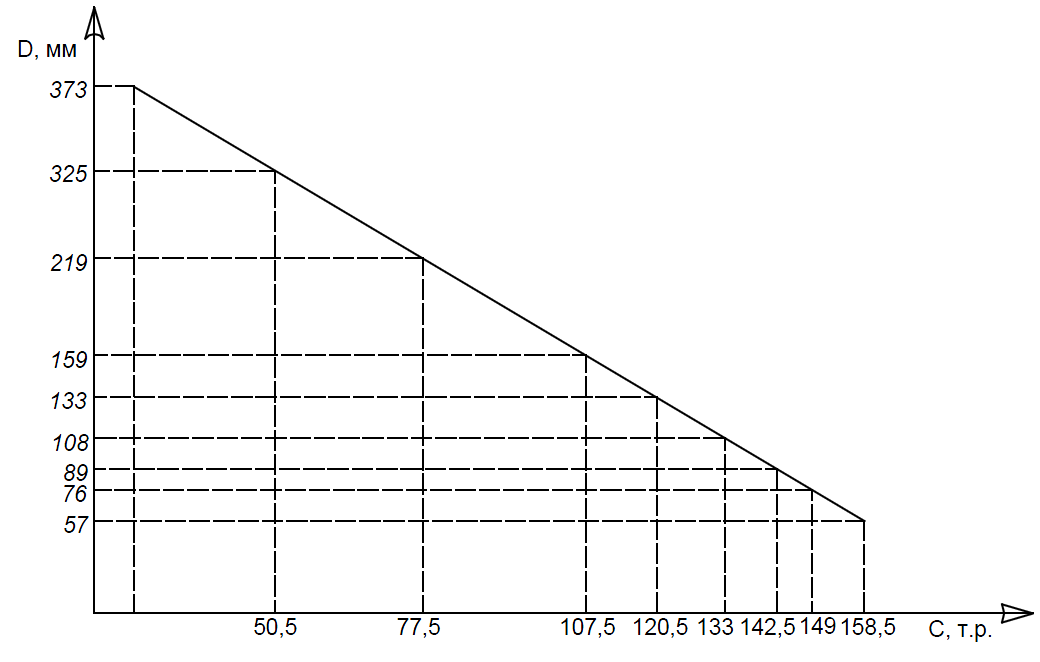 Рисунок 7.7 – Зависимость стоимости одного  материальной характеристики от диаметра трубопровода7.8 Строительство и реконструкция насосных станцийНасосные станции проектом не предусмотрены.Ввиду отсутствия данных по техническому состоянию трубопроводов и оборудования тепловых сетей (нет результатов технического освидетельствования с определением остаточного ресурса) очевидно в первую очередь необходимо выполнить мероприятия, по результатам которых разрабатываются предложения по реконструкции тепловых сетей с увеличением (уменьшением) диаметра или предложения по строительству подкачивающих насосных станций для выбранного графика регулирования отпуска тепловой энергии в тепловые сети:– провести техническое освидетельствование тепловых сетей в соответствии с письмом Министерства регионального развития РФ от 26 апреля 2012 г. № 9905-АП/14 "О Методических рекомендациях по определению технического состояния систем теплоснабжения, горячего водоснабжения, холодного водоснабжения и водоотведения путём проведения освидетельствования";– определить фактические гидравлические характеристики тепловых сетей (провести испытания на гидравлические потери в соответствии с п. 6.2.32.ПТЭ тепловых энергоустановок);– выполнить расчёты гидравлических режимов тепловых сетей с учётом фактических гидравлических характеристик для выбранного графика регулирования отпуска тепловой энергии в тепловые сети;– разработать предложения по строительству и реконструкции тепловых сетей для обеспечения перспективных приростов тепловой нагрузки МО под застройку;– обосновать предложения по реконструкции тепловых сетей для обеспечения нормативной эффективности и надёжности теплоснабжения;– определить финансовые потребности для реализации предложений по реконструкции тепловых сетей с целью установления устойчивого гидравлического режима циркуляции теплоносителя с перспективными тепловыми нагрузками, для выбранного графика регулирования отпуска тепловой энергии в тепловые сети.8 Глава 7 Оценка надёжности теплоснабженияРаздел находится в разработке в связи с отсутствием полных данных по сетям теплоснабжения.Целью настоящего раздела является:– описание показателей, определяемых в соответствии с методическими указаниями по расчёту уровня надёжности и качества поставляемых товаров, оказываемых услуг для организаций, осуществляющих деятельность по производству и (или) передаче тепловой энергии;– анализ аварийных отключений потребителей;– анализ времени восстановления теплоснабжения потребителей после аварийных отключений;– графические материалы (карты-схемы тепловых сетей и зон не нормативной надёжности и безопасности теплоснабжения).Оценка надёжности теплоснабжения выполняется с целью разработки предложений по реконструкции тепловых сетей, не обеспечивающих нормативной надёжности теплоснабжения.Оценка надёжности теплоснабжения разрабатываются в соответствии с подпунктом "и" пункта 19 и пункта 46 Требований к схемам теплоснабжения. Нормативные требования к надёжности теплоснабжения установлены в СНиП 41.02.2003 "Тепловые сети" в части пунктов 6.27 – 6.31 раздела "Надёжность".В СНиП 41.02.2003 надёжность теплоснабжения определяется по способности проектируемых и действующих источников теплоты, тепловых сетей и в целом систем централизованного теплоснабжения обеспечивать в течение заданного времени требуемые режимы, параметры и качество теплоснабжения (отопления, вентиляции, горячего водоснабжения, а также технологических потребностей предприятий в паре и горячей воде) обеспечивать нормативные показатели вероятности безотказной работы [], коэффициент готовности [], живучести [].Расчёт показателей системы с учётом надёжности должен производиться для каждого потребителя. При этом минимально допустимые показатели вероятности безотказной работы следует принимать для:– источника теплоты ;– тепловых сетей ;– потребителя теплоты ;– СЦТ в целом .Нормативные показатели безотказности тепловых сетей обеспечиваются следующими мероприятиями:– установлением предельно допустимой длины нерезервированных участков теплопроводов (тупиковых, радиальных, транзитных) до каждого потребителя или теплового пункта;– местом размещения резервных трубопроводных связей между радиальными теплопроводами;– достаточностью диаметров выбираемых при проектировании новых или реконструируемых существующих теплопроводов для обеспечения резервной подачи теплоты потребителям при отказах;– необходимость замены на конкретных участках конструкций тепловых сетей и теплопроводов на более надёжные, а также обоснованность перехода на надземную или тоннельную прокладку;– очерёдность ремонтов и замен теплопроводов, частично или полностью утративших свой ресурс.Готовность системы теплоснабжения к исправной работе в течение отопительного периода определяется по числу часов ожидания готовности: источника теплоты, тепловых сетей, потребителей теплоты, а также – числу часов нерасчётных температур наружного воздуха в данной местности.Минимально допустимый показатель готовности СЦТ к исправной работе  принимается 0,97.Нормативные показатели готовности систем теплоснабжения обеспечиваются следующими мероприятиями:– готовностью СЦТ к отопительному сезону;– достаточностью установленной (располагаемой) тепловой мощности источника тепловой энергии для обеспечения исправного функционирования СЦТ при нерасчётных похолоданиях;– способностью тепловых сетей обеспечить исправное функционирование СЦТ при нерасчётных похолоданиях;– организационными и техническими мерами, необходимыми для обеспечения исправного функционирования СЦТ на уровне заданной готовности;– максимально допустимым числом часов готовности для источника теплоты. Потребители теплоты по надёжности теплоснабжения делятся на три категории:Первая категория – потребители, не допускающие перерывов в подаче расчётного количества теплоты и снижения температуры воздуха в помещениях ниже предусмотренных ГОСТ 30494.Например, больницы, родильные дома, детские дошкольные учреждения с круглосуточным пребыванием детей, картинные галереи, химические и специальные производства, шахты и т.п.Вторая категория – потребители, допускающие снижение температуры в отапливаемых помещениях на период ликвидации аварии, но не более 54 :– жилых и общественных зданий до 12;– промышленных зданий до 8.Третья категория – остальные потребители.Термины и определенияТермины и определения, используемые в данном разделе, соответствуют определениям ГОСТ 27.002-89 "Надёжность в технике".Надёжность – свойство участка тепловой сети или элемента тепловой сети сохранять во времени в установленных пределах значения всех параметров, характеризующих способность обеспечивать передачу теплоносителя в заданных режимах и условиях применения и технического обслуживания. Надёжность тепловой сети и системы теплоснабжения является комплексным свойством, которое в зависимости от назначения объекта и условий его применения может включать безотказность, долговечность, ремонтопригодность и сохраняемость или определенные сочетания этих свойств.Безотказность – свойство тепловой сети непрерывно сохранять работоспособное состояние в течение некоторого времени или наработки;Долговечность – свойство тепловой сети или объекта тепловой сети сохранять работоспособное состояние до наступления предельного состояния при установленной системе технического обслуживания и ремонта;Ремонтопригодность – свойство элемента тепловой сети, заключающееся в приспособленности к поддержанию и восстановлению работоспособного состояния путём технического обслуживания и ремонта;Исправное состояние – состояние элемента тепловой сети и тепловой сети в целом, при котором он соответствует всем требованиям нормативно-технической и (или) конструкторской (проектной) документации;Неисправное состояние – состояние элемента тепловой сети или тепловой сети в целом, при котором он не соответствует хотя бы одному из требований нормативно-технической и (или) конструкторской (проектной) документации;Работоспособное состояние – состояние элемента тепловой сети или тепловой сети в целом, при котором значения всех параметров, характеризующих способность выполнять заданные функции, соответствуют требованиям нормативно-технической и (или) конструкторской (проектной) документации;Неработоспособное состояние – состояние элемента тепловой сети, при котором значение хотя бы одного параметра, характеризующего способность выполнять заданные функции, не соответствует требованиям нормативно-технической и (или) конструкторской (проектной) документации. Для сложных объектов возможно деление их неработоспособных состояний. При этом из множества неработоспособных состояний выделяют частично неработоспособные состояния, при которых тепловая сеть способна частично выполнять требуемые функции;Предельное состояние – состояние элемента тепловой сети или тепловой сети в целом, при котором его Новичихинскейшая эксплуатация недопустима или нецелесообразна, либо восстановление его работоспособного состояния невозможно или нецелесообразно;Критерий предельного состояния – признак или совокупность признаков предельного состояния элемента тепловой сети, установленные нормативно-технической и (или) конструкторской (проектной) документацией. В зависимости от условий эксплуатации для одного и того же элемента тепловой сети могут быть установлены два и более критериев предельного состояния;Повреждение – событие, заключающееся в нарушении исправного состояния объекта при сохранении работоспособного состояния;Отказ – событие, заключающееся в нарушении работоспособного состояния элемента тепловой сети или тепловой сети в целом;Критерий отказа – признак или совокупность признаков нарушения работоспособного состояния тепловой сети, установленные в нормативно-технической и (или) конструкторской (проектной) документации.Для целей перспективной схемы теплоснабжения термин "отказ" будет использован в следующих интерпретациях:– отказ участка тепловой сети – событие, приводящее к нарушению его работоспособного состояния (т.е. прекращению транспорта теплоносителя по этому участку в связи с нарушением герметичности этого участка);– отказ теплоснабжения потребителя – событие, приводящее к падению температуры в отапливаемых помещениях жилых и общественных зданий ниже +12, в промышленных зданиях ниже +8 (СНиП 41-02-2003 Тепловые сети).При разработке схемы теплоснабжения для описания надёжности термины "повреждение" и "инцидент" будут употребляться только в отношении событий, к которым может быть применена процедура отложенного ремонта, потому что в соответствии с ГОСТ 27.002-89 эти события не приводят к нарушению работоспособности участка тепловой сети и, следовательно, не требуют выполнения незамедлительных ремонтных работ с целью восстановления его работоспособности. К таким событиям относятся зарегистрированные "свищи" на прямом или обратном теплопроводах тепловых сетей. Тем не менее, ремонтные работы по ликвидации свищей требуют прерывания теплоснабжения (если нет вариантов подключения резервных теплопроводов), и в этом смысле они аналогичны "отложенным" отказам.Мы также не будем употреблять термин "авария", так как это характеристика "тяжести" отказа и возможных последствий его устранения. Все упомянутые в этом абзаце термины устанавливают лишь градацию (шкалу) отказов.Расчет надёжности теплоснабжения не резервируемых участков тепловой сетиВ соответствии со СНиП 41-02-2003 расчёт надёжности теплоснабжения должен производиться для каждого потребителя, при этом минимально допустимые показатели вероятности безотказной работы следует принимать для:– источника теплоты ;– тепловых сетей ;– потребителя теплоты ;– СЦТ в целом .Расчёт вероятности безотказной работы тепловой сети по отношению к каждому потребителю осуществляется по следующему алгоритму:1) Определяется путь передачи теплоносителя от источника до потребителя, по отношению к которому выполняется расчёт вероятности безотказной работы тепловой сети.2) На первом этапе расчёта устанавливается перечень участков теплопроводов, составляющих этот путь.3) Для каждого участка тепловой сети устанавливаются: год его ввода в эксплуатацию, диаметр и протяжённость.4) На основе обработки данных по отказам и восстановлениям (времени, затраченном на ремонт участка) всех участков тепловых сетей за несколько лет их работы устанавливаются следующие зависимости:–  – средневзвешенная частота (интенсивность) устойчивых отказов участков в конкретной системе теплоснабжения при продолжительности эксплуатации участков от 3 до 17 лет ();– средневзвешенная частота (интенсивность) отказов для участков тепловой сети с продолжительностью эксплуатации от 1 до 3 лет;– средневзвешенная частота (интенсивность) отказов для участков тепловой сети с продолжительностью эксплуатации от 17 и более лет;– средневзвешенная продолжительность ремонта (восстановления) участков тепловой сети;– средневзвешенная продолжительность ремонта (восстановления) участков тепловой сети в зависимости от диаметра участка.Частота (интенсивность) отказов каждого участка тепловой сети измеряется с помощью показателя , который имеет размерность () или (). Интенсивность отказов всей тепловой сети (без резервирования) по отношению к потребителю представляется как последовательное (в смысле надёжности) соединение элементов, при котором отказ одного из всей совокупности элементов приводит к отказу всей системы в целом. Средняя вероятность безотказной работы системы, состоящей из последовательно-соединённых элементов, будет равна произведению вероятностей безотказной работы:Интенсивность отказов всего последовательного соединения равна сумме интенсивностей отказов на каждом участке λc=L1λ1+ L2λ2+. . .+ Lnλn (), где L1 – протяжённость каждого участка, (). И, таким образом, чем выше значение интенсивности отказов системы, тем меньше вероятность безотказной работы. Параметр времени в этих выражениях всегда равен одному отопительному периоду, т.е. значение вероятности безотказной работы вычисляется как некоторая вероятность в конце каждого рабочего цикла (перед следующим ремонтным периодом).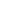 Интенсивность отказов каждого конкретного участка может быть разной, но самое главное, она зависит от времени эксплуатации участка (важно: не в процессе одного отопительного периода, а времени от начала его ввода в эксплуатацию). В нашей практике для описания параметрической зависимости интенсивности отказов мы применяем зависимость от срока эксплуатации, следующего вида, близкую по характеру к распределению Вейбулла:,где	 – срок эксплуатации участка, .Характер изменения интенсивности отказов зависит от параметра : при  она монотонно убывает, при  – возрастает; при  функция принимает вид . А  – это средневзвешенная частота (интенсивность) устойчивых отказов в конкретной системе теплоснабжения.Обработка значительного количества данных по отказам, позволяет использовать следующую зависимость для параметра формы интенсивности отказов:На рисунке 8 приведён вид зависимости интенсивности отказов от срока эксплуатации участка тепловой сети. При её использовании следует помнить о некоторых допущениях, которые были сделаны при отборе данных:– она применима только тогда, когда в тепловых сетях существует чёткое разделение на эксплуатационный и ремонтный периоды;– в ремонтный период выполняются гидравлические испытания тепловой сети после каждого отказа.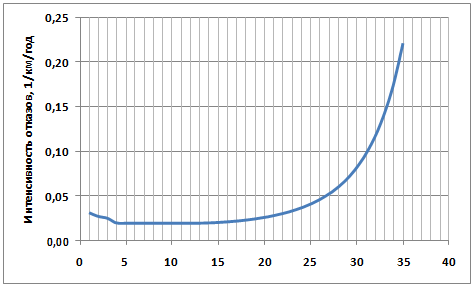 Рисунок 8 – Интенсивность отказов в зависимости от срока эксплуатации участка тепловой сетиПо данным региональных справочников по климату о среднесуточных температурах наружного воздуха за последние десять лет строят зависимость повторяемости температур наружного воздуха (график продолжительности тепловой нагрузки отопления). При отсутствии этих данных зависимость повторяемости температур наружного воздуха для местоположения тепловых сетей принимают по данным СНиП 2.01.01.82 или Справочника "Наладка и эксплуатация водяных тепловых сетей".С использованием данных о теплоаккумулирующей способности абонентских установок определяют время, за которое температура внутри отапливаемого помещения снизится до температуры, установленной в критериях отказа теплоснабжения. Отказ теплоснабжения потребителя – событие, приводящее к падению температуры в отапливаемых помещениях жилых и общественных зданий ниже +12, в промышленных зданиях ниже +8 (СНиП 41-02-2003 Тепловые сети). Например, для расчёта времени снижения температуры в жилом здании используют формулугде	 – внутренняя температура, которая устанавливается в помещении через время  в часах, после наступления исходного события, ;	 – время, отсчитываемое после начала исходного события, ;	 – температура в отапливаемом помещении, которая была в момент начала исходного события, ;	 – температура наружного воздуха, усреднённая на период времени , ;	 – подача теплоты в помещение, ;	 – удельные расчётные тепловые потери здания, ;	 – коэффициент аккумуляции помещения (здания), .Для расчёта времени снижения температуры в жилом здании до +12 при внезапном прекращении теплоснабжения эта  формула при  имеет следующий видгде	 – внутренняя температура которая устанавливается критерием отказа теплоснабжения (+12 в жилых зданиях).Расчёт проводится для каждой градации повторяемости температуры наружного воздуха, например, для города  (таблица 8) при коэффициенте аккумуляции жилого здания .Таблица 8 – Расчёт времени снижения температуры внутри отапливаемого помещенияНа основе данных о частоте (потоке) отказов участков тепловой сети, повторяемости температур наружного воздуха и данных о времени восстановления (ремонта) элемента (участка, НС, компенсатора и т.д.) тепловых сетей определяют вероятность отказа теплоснабжения потребителя. В случае отсутствия достоверных данных о времени восстановления теплоснабжения потребителей используют эмпирическую зависимость для времени, необходимом для ликвидации повреждения, предложенную Е. Я. Соколовым,где	, ,  – постоянные коэффициенты, зависящие от способа укладки теплопровода (подземные, надземный) и его конструкции, а также от способа диагностики места повреждения и уровня организации ремонтных работ;	 – расстояние между секционирующими задвижками, ;	 – условный диаметр трубопровода, .Расчёт выполняется для каждого участка и/или элемента, входящего в путь от источника до абонента.Расчёт будет выполнен на основании утверждённой инвестиционной программы теплоснабжающей и теплосетевой организации, осуществляющей деятельность на территории поселения.10 Глава 9 Обоснование предложения по определению единой теплоснабжающей организацииВ соответствии со статьёй 2 пунктом 28 Федерального закона 190 "О теплоснабжении":"Единая теплоснабжающая организация в системе теплоснабжения (далее единая теплоснабжающая организация) – теплоснабжающая организация, которая определяется в схеме теплоснабжения федеральным органом исполнительной власти, уполномоченным Правительством Российской Федерации на реализацию государственной политики в сфере теплоснабжения (далее – федеральный орган исполнительной власти, уполномоченный на реализацию государственной политики в сфере теплоснабжения), или органом местного самоуправления на основании критериев и в порядке, которые установлены правилами организации теплоснабжения, утверждёнными Правительством Российской Федерации".В соответствии со статьёй 6 пунктом 6 Федерального закона 190 "О теплоснабжении":"К полномочиям органов местного самоуправления поселений, городских округов по организации теплоснабжения на соответствующих территориях относится утверждение схем теплоснабжения поселений, городских округов с численностью населения менее пятисот тысяч человек, в том числе определение единой теплоснабжающей организации".Предложения по установлению единой теплоснабжающей организации осуществляются на основании критериев определения единой теплоснабжающей организации, установленных в правилах организации теплоснабжения, утверждаемых Правительством Российской Федерации.Предлагается использовать для этого нижеследующий раздел Постановления Правительства Российской Федерации "Об утверждении правил организации теплоснабжения", предложенный к утверждению Правительством Российской Федерации в соответствии со статьёй 4 пунктом 1 ФЗ 190 "О теплоснабжении":Критерии и порядок определения единой теплоснабжающей организации: 1. Статус единой теплоснабжающей организации присваивается органом местного самоуправления или федеральным органом исполнительной власти (далее – уполномоченные органы) при утверждении схемы теплоснабжения поселения, городского округа, а в случае смены единой теплоснабжающей организации – при актуализации схемы теплоснабжения.2. В проекте схемы теплоснабжения должны быть определены границы зон деятельности единой теплоснабжающей организации (организаций). Границы зоны (зон) деятельности единой теплоснабжающей организации (организаций) определяются границами систем теплоснабжения, в отношении которой присваивается соответствующий статус.3. Для присвоения статуса единой теплоснабжающей организации впервые на территории поселения, городского округа, лица, владеющие на праве собственности или ином законном основании источниками тепловой энергии и (или) тепловыми сетями на территории поселения, городского округа вправе подать в течение одного месяца с даты размещения на сайте поселения, городского округа, города федерального значения проекта схемы теплоснабжения в орган местного самоуправления заявки на присвоение статуса единой теплоснабжающей организации с указанием зоны деятельности, в которой указанные лица планируют исполнять функции единой теплоснабжающей организации. Орган местного самоуправления обязан разместить сведения о принятых заявках на сайте поселения, городского округа.4. В случае если в отношении одной зоны деятельности единой теплоснабжающей организации подана одна заявка от лица, владеющего на праве собственности или ином законном основании источниками тепловой энергии и (или) тепловыми сетями в соответствующей системе теплоснабжения, то статус единой теплоснабжающей организации присваивается указанному лицу. В случае если в отношении одной зоны деятельности единой теплоснабжающей организации подано несколько заявок от лиц, владеющих на праве собственности или ином законном основании источниками тепловой энергии и (или) тепловыми сетями в соответствующей системе теплоснабжения, орган местного самоуправления присваивает статус единой теплоснабжающей организации в соответствии с критериями настоящих Правил.5. Критериями определения единой теплоснабжающей организации являются:1) владение на праве собственности или ином законном основании источниками тепловой энергии с наибольшей совокупной установленной тепловой мощностью в границах зоны деятельности единой теплоснабжающей организации или тепловыми сетями, к которым непосредственно подключены источники тепловой энергии с наибольшей совокупной установленной тепловой мощностью в границах зоны деятельности единой теплоснабжающей организации;2) размер уставного (складочного) капитала хозяйственного товарищества или общества, уставного фонда унитарного предприятия должен быть не менее остаточной балансовой стоимости источников тепловой энергии и тепловых сетей, которыми указанная организация владеет на праве собственности или ином законном основании в границах зоны деятельности единой теплоснабжающей организации. Размер уставного капитала и остаточная балансовая стоимость имущества определяются по данным бухгалтерской отчётности на последнюю отчётную дату перед подачей заявки на присвоение статуса единой теплоснабжающей организации.6. В случае если в отношении одной зоны деятельности единой теплоснабжающей организации подано более одной заявки на присвоение соответствующего статуса от лиц, соответствующих критериям, установленным настоящими Правилами, статус единой теплоснабжающей организации присваивается организации, способной в лучшей мере обеспечить надёжность теплоснабжения в соответствующей системе теплоснабжения.Способность обеспечить надёжность теплоснабжения определяется наличием у организации технических возможностей и квалифицированного персонала по наладке, мониторингу, диспетчеризации, переключениям и оперативному управлению гидравлическими режимами, и обосновывается в схеме теплоснабжения.7. В случае если в отношении зоны деятельности единой теплоснабжающей организации не подано ни одной заявки на присвоение соответствующего статуса, статус единой теплоснабжающей организации присваивается организации, владеющей в соответствующей зоне деятельности источниками тепловой энергии и (или) тепловыми сетями, и соответствующей критериям настоящих Правил.8. Единая теплоснабжающая организация при осуществлении своей деятельности обязана:а) заключать и надлежаще исполнять договоры теплоснабжения со всеми обратившимися к ней потребителями тепловой энергии в своей зоне деятельности;б) осуществлять мониторинг реализации схемы теплоснабжения и подавать в орган, утвердивший схему теплоснабжения, отчеты о реализации, включая предложения по актуализации схемы теплоснабжения; в) надлежащим образом исполнять обязательства перед иными теплоснабжающими и теплосетевыми организациями в зоне своей деятельности;г) осуществлять контроль режимов потребления тепловой энергии в зоне своей деятельности.В соответствии с п. 4 Правил организации теплоснабжения в Российской Федерации, утверждённых постановлением Правительства РФ № 808 от 08.08.2012 г., в проекте схемы теплоснабжения должны быть определены границы зон деятельности единой теплоснабжающей организации (организаций). Границы зоны (зон) деятельности единой теплоснабжающей организации (организаций) определяются границами системы теплоснабжения.В данном случае, когда на территории поселения организованы и действуют две системы теплоснабжения, уполномоченные органы вправе:– определить единые теплоснабжающие организации в каждой из систем теплоснабжения, расположенных в границах поселения.Подробное описание зон деятельности теплоснабжающих организаций приведено в Главе 1 "Существующее положение в сфере производства, передачи и потребления тепловой энергии для целей теплоснабжения" схемы теплоснабжения МО Усть-Калманский сельсовет. В соответствии с постановлением администрации Усть-Калманского района  от 18.01.2019 №  7 «О создании муниципального унитарного предпиятия» было учреждено МУП «Усть-Калманское ЖКХ».В настоящее время МУП «Усть-Калманское ЖКХ» является единственной теплоснабжающей организацией на территории МО Усть Калманский сельсвоет, а также отвечает всем требованиям критериев по определению единой теплоснабжающей организации, а именно:– владение на праве собственности или ином законном основании источниками тепловой энергии с наибольшей совокупной установленной тепловой мощностью в границах зоны деятельности единой теплоснабжающей организации или тепловыми сетями, к которым непосредственно подключены источники тепловой энергии с наибольшей совокупной установленной тепловой мощностью в границах зоны деятельности единой теплоснабжающей организации.В хозяйственном ведении МУП «Усть-Калманское ЖКХ» находятся тепловые сети и пять котельных на территории МО Усть-Калманский сельсовет.Статус единой теплоснабжающей организации рекомендуется присвоить МУП «Усть-Калманское ЖКХ», имеющей технические и ресурсные возможности для обеспечения надёжного теплоснабжения потребителей тепловой энергией МО Усть-Калманский сельсовет.Библиография1. Постановление Правительства РФ от 22 февраля 2012 г. № 1542. Методические рекомендации по разработке схем теплоснабжения, утверждены совместным Приказом Минэнерго России и Минрегиона России от 29 декабря 2012 г. № 565/667 3. Федеральный закон РФ от 27 июля 2010 г. № 190-ФЗ "О теплоснабжении"4. Федеральный закон РФ от23 ноября  2009 г. N 261-ФЗ в ред. Федерального закона от 27.07.2010 N 237-ФЗ "Об энергосбережении и о повышении энергетической эффективности…."5. Правила технической эксплуатации тепловых энергоустановок, утверждены Приказом Минэнерго РФ от 24 марта 2003 г. № 115,зарегистрировано в Минюсте РФ 2 апреля 2003 г. № 43586. Методика определения нормативных значений показателей функционирования водяных тепловых сетей коммунального теплоснабжения. М. Роскоммунэнерго7. Методические рекомендации по регулированию отношений между энергоснабжающей организацией и потребителями /под общей редакцией Б.П. Варнавского/. – М.: Новости теплоснабжения, 2003.8. Манюк В.В.и др. Наладка и эксплуатация водяных тепловых сетей. Справочник М-ва., 1988 г.9. Самойлов Е.В. Диагностика трубопроводов тепловых сетей как альтернатива летним опрессовкам. ЖКХ, Журнал руководителя и гл. бухгалтера.10. Папушкин В.Н. Радиус теплоснабжения. Хорошо забытое старое. Новости теплоснабжения, № 9 2010 г. стр. 18-2311. Николаев А.А. Справочник проектировщика Проектирование тепловых сетей. Справочник Москва 1965 г.12. Приказ Минрегиона России от 26.07.2013 № 310 "Об утверждении Методических указаний по анализу показателей, используемых для оценки надежности систем теплоснабжения"УТВЕРЖДАЮ:Глава Усть - Калманского районаАлтайского края________________ / В.Ф. Наумовот _______________ 2023 г.Источник тепловой энергииРасчётная тепловая нагрузка, Расчётная тепловая нагрузка, Расчётная тепловая нагрузка, Источник тепловой энергииЖилой фондНежилой фондВсегоКотельная № 1, ЦК0,2610,3050,566Котельная № 2, КБО0,1970,2650,462Котельная № 3, Совхозная0,2880,0350,323Котельная № 4, ЦРБ0,0150,1080,123Котельная № 5, Собственная база-0,0070,007Итого централизованный источник0,7610,7201,481ПоказательЕд. изм.ЗначенияЗначенияЗначенияПоказательЕд. изм.Исх. год 2020Первая оч. 2022Расч. срок 2036Численность населения МО Усть-Калманский сельсовет6 199Нет данных6 835Жилищный фонд на начало года150,520Нет данных158,897ПоказательЕд. изм.202220252036Сохраняемые жилые строенияплощадь, 150,520150,520158,897Сохраняемые жилые строениянагрузка, 0,71260,71260,7126Сносимые жилые строенияплощадь, Нет данныхНет данныхНет данныхСносимые жилые строениянагрузка, Нет данныхНет данныхНет данныхПроектируемые жилые строенияплощадь, 2,124Нет данныхНет данныхПроектируемые жилые строениянагрузка, Нет данныхНет данныхНет данныхВсего жилищного фондаплощадь, 150,520152,644158,897Всего жилищного фонданагрузка, 1,2371,2371,237АдресНаличие прибора учета тепла Наличие прибора учета тепла Отапливаемая площадь, Отапливаемая площадь, Полезный отпуск за 2022г., Полезный отпуск за 2022г., Планируемый полезный отпуск на 2023/2024 г. Нагрузка, № договора, дата заключенияБольшевистская 40естьесть115,5115,529,9629,9629,960,0258–Горького 60естьесть922,7922,7128,25128,25128,250,029–Ким 30естьесть1 239,941 239,94178,25178,25178,250,029–Ким 30 аестьесть52,9452,9410,2210,2210,220,002–Королева 8естьесть49,549,55,115,115,110,001–Красноармейский 19естьесть60605,115,115,110,001–Ленина 30естьесть909030,6730,6730,670,006–Ленина 35естьесть1218,51218,595,18795,18795,1870,030–Ленина 47естьесть146,23146,2335,7835,7835,780,007–Ленина 54естьесть919,13919,13112,02112,02112,020,018–Ленина 56естьесть1196,621196,62108,02108,02108,020,027–Ленина 60естьесть548,97548,97106,9106,9106,90,017–Пролетарский 1естьесть68,568,516,3616,3616,360,0032–Пролетарский 4естьесть65,8965,8915,3415,3415,340,003–Пролетарский 6естьесть71,0571,0525,5625,5625,560,005–Совхозный 1естьесть60,260,210,2210,2210,220,002–Совхозный 2/1естьесть50,650,610,2210,2210,220,002–Совхозный 4естьесть50,350,335,7835,7835,780,007–Большевистская 57нетнет78,6878,6825,5625,5625,560,005–Дзержинского 3нетнет55,0455,0420,4920,4920,490,004–Ленина 45нетнет146,6146,625,5625,5625,560,005–Ленина 49нетнет42,742,710,2210,2210,220,002–Ленина 51нетнет525220,4920,4920,49    0,004–Ленина 57нетнет78,6878,6820,4920,4920,49    0,004–Ленина 59нетнет38,9638,9620,4920,4920,49     0,004–Ленина 63нетнет63,663,610,2210,2210,22    0,002–Партизанская 35нетнет60,260,210,2210,2210,22    0,002–Пролетарский 6нетнет71,0571,0525,5625,5625,56     0,005–Пролетарский 7нетнет109,18109,1815,3515,3515,340,003–Советский 15нетнет555510,2210,2210,220,002–Совхозный 2/2нетнет50,650,620,8020,8020,800,004–Итого по приборам учета6926,576926,57958,957958,957958,9570,215–Итого по расчету902,29902,29235,67235,67235,670,046–Итого по котельной № 1 Центральная7828,867828,861 194,6271 194,6271 194,6270,261Большевистская 16Большевистская 16естьесть356,1356,166,3466,340,012–Большевистская 18Большевистская 18естьесть457,77457,7766,3466,340,012–Большевистская 20Большевистская 20естьесть465,44465,4476,6876,680,015–Большевистская 21Большевистская 21естьесть67,567,515,3415,340,003–Большевистская22Большевистская22естьесть365,17365,1781,7981,790,016Горького 43Горького 43естьесть276,68276,6886,9086,900,017Красноармейский 2Красноармейский 2естьесть367,96367,9671,5771,570,014Ленина 11Ленина 11естьесть606020,4520,450,004Ленина 13/1Ленина 13/1естьесть50,550,515,3415,340,003Школьный 16Школьный 16естьесть181,2181,215,3415,340,003Большевистская 13Большевистская 13нетнет60,7660,7615,3415,340,003Большевистская 17Большевистская 17нетнет78,778,720,4920,490,004–Большевистская 24Большевистская 24нетнет377,38377,38107,35107,350,021–Большевистская 26Большевистская 26нетнет375,4375,492,0292,020,018Большевистская 27Большевистская 27нетнет454515,3415,340,003Горького 28Горького 28нетнет37,2737,2710,2210,220,002–Горького 30Горького 30нетнет96,696,630,6730,670,006–Горького 31Горького 31нетнет110,5110,510,2210,220,002–Горького 35Горького 35нетнет383810,2210,220,002–Горького 36Горького 36нетнет49,8649,8610,2210,220,002Горького 41 помещ 5Горького 41 помещ 5нетнет393910,2210,220,002          –Горького 42Горького 42нетнет345,6345,696,496,40,018–Красноармейская 14Красноармейская 14нетнет70,770,720,4520,450,004–Ленина 13/2Ленина 13/2нетнет50,550,515,3515,350,003–Школьный 13Школьный 13нетнет28285,115,110,001–Школьный 13 аШкольный 13 анетнет50,7350,7310,2210,220,002–Школьный 15Школьный 15нетнет73,7273,7215,3515,340,003–Школьный 7Школьный 7нетнет38,338,310,2210,220,002–Итого по приборам учетаИтого по приборам учета2648,322648,32516,09516,090,099–Итого по расчетуИтого по расчету1966,021966,02505,41505,410,098–Итого по котельной № 2, КБОИтого по котельной № 2, КБО4 614,344 614,341021,51021,50,197–Алтайская 26Алтайская 26естьесть360,87360,8791,7991,790,016–Алтайская 28Алтайская 28естьесть514,97514,9791,7991,790,016–Алтайская 30Алтайская 30естьесть438,75438,7591,7991,790,016–Алтайский 7Алтайский 7естьесть101,62101,6225,5625,560,005–Кирова 71Кирова 71естьесть70,5570,555,115,110,001–Кирова 73Кирова 73естьесть52,852,85,115,110,001–Кирова 81Кирова 81естьесть74,974,95,115,110,001–Мирная 19Мирная 19естьесть651,17651,1792,0292,020,018–Мирная 6/2Мирная 6/2естьесть74,374,325,5625,560,005–Промышленный 28Промышленный 28естьесть705,36705,36107,13107,130,019–Промышленный 29Промышленный 29естьесть374,44374,4487,7987,790,016–Степная 13/2Степная 13/2естьесть73,173,125,5625,560,005–Степная 15Степная 15естьесть146,8146,835,7835,780,007–Алтайская 22Алтайская 22нетнет320,3320,351,1251,120,01–Алтайская 24Алтайская 24нетнет320,2320,251,1251,120,01–Алтайская 29Алтайская 29нетнет74,374,320,4520,450,004–Алтайская 31Алтайская 31нетнет494915,3415,340,003–Алтайская 33Алтайская 33нетнет105,51105,5125,5625,560,005–Алтайская 35Алтайская 35нетнет110,43110,4325,5625,560,005–Алтайский 1Алтайский 1нетнет102,53102,5325,5625,560,005–Алтайский 3Алтайский 3нетнет100,78100,7825,5625,560,005–Алтайский 4Алтайский 4нетнет48,448,425,5625,560,005–Алтайский 5Алтайский 5нетнет100,2100,225,5625,560,005–Алтайский 6Алтайский 6нетнет99,0499,0425,5625,560,005–Алтайский 7Алтайский 7нетнет101,62101,6235,7835,780,007–Алтайский 8Алтайский 8нетнет89,889,825,5625,560,005–Кирова 66Кирова 66нетнет83,583,525,5625,560,005–Кирова 68Кирова 68нетнет606020,4520,450,004–Кирова 72Кирова 72нетнет55,455,420,4520,450,004–Кирова 75Кирова 75нетнет26,726,710,2210,220,002–Кирова 77Кирова 77нетнет54,954,910,2210,220,002–Кирова 83Кирова 83нетнет75,0775,0720,4520,450,004–Мирная 10Мирная 10нетнет55,755,735,7835,780,007–Мирная 14Мирная 14нетнет49,149,135,7835,780,007–Мирная 18Мирная 18нетнет128,7128,735,7835,780,007–Мирная 4Мирная 4нетнет146,3146,325,5625,560,005–Мирная 8Мирная 8нетнет98,4898,4835,7835,780,007–Мирная 6/1Мирная 6/1нетнет74,374,325,5625,560,005–Степная 13/1Степная 13/1нетнет73,173,125,5625,560,005–Степная 5Степная 5нетнет49,3249,3220,4520,450,004–Степная 6Степная 6нетнет354,89354,8989,0389,030,020–Итого по приборам учетаИтого по приборам учета3639,633639,63690,1690,10,126–Итого по расчетуИтого по расчету3007,573007,57850,7850,70,162–Итого котельная № 3 СовхознаяИтого котельная № 3 Совхозная6647,26647,21540,81540,80,288Мирная 2Мирная 2нетнет145,43145,4324,09324,0930,010–Ленина 81 аЛенина 81 анетнет64,864,85,365,360,005–Итого по расчетуИтого по расчету210,23210,2329,45329,4530,015–Итого котельная № 4, ЦРБИтого котельная № 4, ЦРБ210,23210,2329,45329,4530,015Итого по приборам учетаИтого по приборам учета13214,5213214,522165,1472165,1470,44Итого по расчетуИтого по расчету 6086,11 6086,111621,2331621,2330,321Итого по жилому фондуИтого по жилому фонду19300,6319300,63378737870,761Наименование организации, юридический адресОтапливаемая площадь,м2Отапливаемая площадь,м2Наличие учётаТеплаПолезный отпуск за 2022г., Планируемый полезный отпуск на 2023 /2024г. Нагрузка, № договора, дата заключенияБюджетБюджетБюджетБюджетМОУ  «Средняя Школа», Ленина 2922562256да723,3723,30,144–ДШИ, Ленина 21406406да113,3113,30,022–ЦДТ, Ленина 39216216да51,1251,120,010–ЦРБ поликлиника, Ленина 19840840да108,852108,8520,026–КАУ МФЦ, Ленина 4180,680,6нет20,520,50,004–Лицейнет60,360,30,012РДК, Ленина 24	14151415нет36,97436,9740,01Итого по приборам учета37183718996,572996,5720,202–Итого по расчету1582,81582,8117,774117,7740,026–Итого по котельной № 1 Центральная5300,85300,81114,3461114,3460,228Отдел внутренних дел, Горького 45979979да136,5136,50,027Администрация района, Горького 51	12901290да382,3382,30,076–Отдел вневед. Охраны, Горького 45220220да26,426,40,005–Управление соц. защиты, Горького 49	195195да53,853,80,011–ЦДТ, Горького 53	420420да404,98404,980,08–Прокуратура, Горького 59	2222нет7,47,40,001–Сельская администрация, Горького 59		6767нет27,627,60,005–РДК, Горького 50	199199нет210,026210,0260,04–Итого по приборам учета310431041003,981003,980,199–Итого по расчету288288245,026245,0260,046Итого по котельной № 2 КБО339233921249,0061249,0060,245Россельхозцентр, Мирная 24230230да64,864,80,013Итого по приборам учета23023064,864,80,013Итого котельная № 3 Совхозная23023064,864,80,013ЦРБ стационар, Ленина 81	18701870да600,348600,3480,115–Итого по приборам учета18701870600,348600,3480,115Итого котельная № 4, ЦРБ18701870600,348600,3480,115Итого по бюджетным потребителям10792,810792,83028,53028,50,601       Прочие       Прочие       Прочие       Прочие       Прочие       Прочие       Прочие       ПрочиеИП Теплякова, Горького 48ИП Теплякова, Горького 48237да32320,006–ИП Лаптев-УниверсальныйИП Лаптев-Универсальный198да70,970,90,014–ИП ШипарневаИП Шипарнева498да162,2162,20,003–ПО «Усть-Калманское», Ленина 30ПО «Усть-Калманское», Ленина 30160нет44,844,80,009–ИП Комарова, Ленина 21	ИП Комарова, Ленина 21	53нет13,513,50,003–  Россельхозбанк, Ленина 41  Россельхозбанк, Ленина 41156нет50,650,60,010–ИП Жирных, Ленина 50	ИП Жирных, Ленина 50	65нет22,222,20,004–Итого по приборам учетаИтого по приборам учета933265,1265,10,04Итого по расчетуИтого по расчету434131,1131,10,019Итого по котельной № 1 ЦентральнаяИтого по котельной № 1 Центральная1367396,2396,20,059АКГУП «Аптеки Алтая», Горького 49	АКГУП «Аптеки Алтая», Горького 49	148да36,936,90,007–ИП Ткаченко,Горького 44аИП Ткаченко,Горького 44а32да3,63,60,001–ИП Черемисина, Горького 44 а	ИП Черемисина, Горького 44 а	55да7,67,60,001–ИП Кабакова	, Горького 57ИП Кабакова	, Горького 5770да24,624,60,005–ИП Елагина	, Горького 41ИП Елагина	, Горького 4192нет26,826,80,005–ИП Шередеко, Горького 41	ИП Шередеко, Горького 41	147да24,224,20,005–ИП Ламакина	, Горького 46ИП Ламакина	, Горького 4657нет6,46,40,001–ООО «Квадро-инвест», Горького 55ООО «Квадро-инвест», Горького 55623да144,7144,70,030–ООО «СтоматДента»ООО «СтоматДента»нет2,42,4ИП ТелегинаИП ТелегинаДа16160,003-ООО «Тонус»ООО «Тонус»Да6,36,30,001-Агро-Восточный Агро-Восточный Да4,54,50,001-ООО «Самовар»ООО «Самовар»да11,511,50,002-Итого по расчетуИтого по расчету972204,5204,5–Итого по приборам учетаИтого по приборам учета680111111–Итого по котельной № 2 КБОИтого по котельной № 2 КБО1652315,5315,50,047ИП Назаров, Алтайская 32ИП Назаров, Алтайская 32230да33,933,90,008–ИП Горохов, Кирова 65ИП Горохов, Кирова 65210да34,534,50,007–Итого по приборам учетаИтого по приборам учета44068,468,40,015Итого по котельной № 3 СовхознаяИтого по котельной № 3 Совхозная44068,468,40,015ИП Скопинцева, Ленина 81	ИП Скопинцева, Ленина 81	26нет4,24,20,001–Итого по расчетуИтого по расчету264,24,20,001Итого по котельной № 4 ЦРБИтого по котельной № 4 ЦРБ264,24,20,001–ИП Сучков, Ленина 64 стр 4ИП Сучков, Ленина 64 стр 428нет10100,001Здание конторы МУП «Усть-Калманское ЖКХ»,Ленина 66Здание конторы МУП «Усть-Калманское ЖКХ»,Ленина 66133нет93,1693,160,002Столярка МУП «Усть-Калманское ЖКХ» , Ленина 66(хозяйственные нужды ТСО)Столярка МУП «Усть-Калманское ЖКХ» , Ленина 66(хозяйственные нужды ТСО)152нет93,1693,160,002Гараж МУП «Усть-Калманское ЖКХ», Ленина 66(хозяйственные нужды ТСО) Гараж МУП «Усть-Калманское ЖКХ», Ленина 66(хозяйственные нужды ТСО) 398нет93,1893,180,002Итого по расчетуИтого по расчету711289,5289,50,007Итого по котельной № 5 Собственная базаИтого по котельной № 5 Собственная база711289,5289,50,007Итого по прочим потребителямИтого по прочим потребителям41961073,81073,80,180–Зона действия источника тепловой энергииРазмерность202120262036Производительность ВПУ (водоподготовительной установки)0,40000,4000Располагаемая производительность ВПУ0,40000,4000Всего подпитка тепловой сети0,38320,38320,3832Максимальная подпитка тепловой сети в период повреждения участка0,50000,50000,5000Резерв(+)/дефицит(-) ВПУ0,01680,0168Доля резерва%4,204,20Наименование планируемого мероприятия, вид энергетического ресурсаЗатраты (план), Планируемая дата внедрения, Замена котла КВр-0,3 МВт на котельной №5450,02024Замена котела на котельной №2 8752023Замена цепи золоудаления котельная №32502023Итого1575,00, Тип прокладкиТепловые потери на 100  тепловой сети, Тепловые потери на 100  тепловой сети, Тепловые потери на 100  тепловой сети, Суммарные тепловые потери на 100  тепловой сети (), Тип прокладкиподающий трубопроводобратный трубопроводс утечкойСуммарные тепловые потери на 100  тепловой сети ()57Б9,6427,6920,27617,61057К7,0215,6010,27612,89857Н10,2938,7780,27619,34776Б11,2348,9620,52820,72476К8,3716,6790,52815,57876Н11,80810,1410,52822,47789Б11,8669,4670,74422,07789К9,0477,2170,74417,00889Н12,71310,8970,74424,354108Б13,48610,7591,10625,351108К9,7257,7571,10618,588108Н13,62311,6541,10626,383133Б15,41412,2981,72629,438133К11,3989,0931,72622,217133Н15,43813,1661,72630,330159Б17,35813,8482,48633,692159К11,5569,2202,48623,262159Н16,24813,9252,48632,659219Б21,17116,8894,73842,798219К14,47011,5434,73830,751219Н19,43916,6824,73840,859273Б25,41020,2707,41653,096273К16,70813,3317,41637,455273Н22,34419,2957,41649,055325Б28,94323,08910,55862,590325К18,63714,86710,55844,062325Н26,69823,21610,55860,472373Б32,21725,70113,93671,854373К20,40616,27713,93650,619373Н30,18226,29813,93670,416426Б36,05128,75918,95083,760426К22,48017,93418,95059,364426Н33,08228,72918,95080,761478Б39,26031,32024,00694,586478К24,76119,75324,00668,520478Н35,98631,34224,00691,334530Б43,14634,42029,554107,120530К26,67621,28129,55477,511530Н38,89033,95629,554102,400630Б49,55239,52941,948131,029630К30,53224,35741,94896,837630Н44,69839,18541,948125,831Наименование котельнойНагрузка , Условный проход труб , Годовой отпуск, , Котельная № 1, ЦК0,5661003076,18Котельная № 2, КБО0,462802393,5Котельная № 3, Совхозная0,329701674Котельная № 4, ЦРБ0,12350455,5Котельная № 5, Собственная база0,0072510Наименование котельнойГодовой отпуск, , Годовые потери , Котельная № 1, ЦК3076,18646,6Котельная № 2, КБО2393,5305,989Котельная № 3, Совхозная1674285,035Котельная № 4, ЦРБ455,5108,422Котельная № 5, Собственная база1090,407Наименование котельнойГодовые потери , Фактический радиус , Эффективный радиус , Котельная № 1, ЦК646,6н/д495,639Котельная № 2, КБО305,989н/д418,835Котельная № 3, Совхозная285,035н/д304,119Котельная № 4, ЦРБ108,422н/д224,847Котельная № 5, Собственная база90,407н/д36,912Условный проход труб , Пропускная способность в  при удельной потере давление на трение , Пропускная способность в  при удельной потере давление на трение , Пропускная способность в  при удельной потере давление на трение , Пропускная способность в  при удельной потере давление на трение , Пропускная способность,  при температурных графиках в Пропускная способность,  при температурных графиках в Пропускная способность,  при температурных графиках в Пропускная способность,  при температурных графиках в Пропускная способность,  при температурных графиках в Пропускная способность,  при температурных графиках в Пропускная способность,  при температурных графиках в Пропускная способность,  при температурных графиках в Пропускная способность,  при температурных графиках в Пропускная способность,  при температурных графиках в Пропускная способность,  при температурных графиках в Пропускная способность,  при температурных графиках в Условный проход труб , Пропускная способность в  при удельной потере давление на трение , Пропускная способность в  при удельной потере давление на трение , Пропускная способность в  при удельной потере давление на трение , Пропускная способность в  при удельной потере давление на трение , 150 – 70150 – 70150 – 70150 – 70180 – 70180 – 70180 – 70180 – 7070-5570-5570-5570-55Условный проход труб , Пропускная способность в  при удельной потере давление на трение , Пропускная способность в  при удельной потере давление на трение , Пропускная способность в  при удельной потере давление на трение , Пропускная способность в  при удельной потере давление на трение , Удельная потеря давления на трение , Удельная потеря давления на трение , Удельная потеря давления на трение , Удельная потеря давления на трение , Удельная потеря давления на трение , Удельная потеря давления на трение , Удельная потеря давления на трение , Удельная потеря давления на трение , Удельная потеря давления на трение , Удельная потеря давления на трение , Удельная потеря давления на трение , Удельная потеря давления на трение , Условный проход труб , 5101520510152051015205101520250,450,680,820,950,040,050,070,080,030,040,050,060,0110,0170,020,024320,821,161,421,540,070,090,110,120,050,070,080,090,020,0290,0250,028400,381,942,42,750,110,150,190,220,080,120,140,160,0350,050,060,07502,453,54,34,950,20,280,340,40,150,210,260,30,060,090,110,12705,88,410,211,70,470,670,820,940,350,570,610,70,150,210,250,29809,413,216,218,60,751,051,31,50,560,790,971,10,230,330,40,4710015,62227,531,51,251,752,22,50,931,321,651,90,390,550,680,79125284049562,23,23,94,51,72,42,93,40,711,231,4150466479933,75,16,37,52,83,84,75,61,151,61,92,3175791121381576,391112,54,76,78,39,40,92,83,43,92001071521862158,61215176,49,111132,73,84,75,42501802753303801422263011162023––––3003104305306002534424819263236––––3504556407909103651637327684755––––4006609301150132053759210640596979––––45090012801560183072103125147547793110––––50012001690205024009613516419272102123144––––6001880265032503800150212260304113159195228––––7002700380046005400216304368432162228276324––––8003800540065007700304443520615228324390460––––90051507300880010300415585705825310437527617––––10006750950011600135005407609301080405570558810––––12001070015000186002150085512001490175064090011001290––––1400160002300028000320001280184022402560960138016801920––––Наименование планируемого мероприятияПротяжённость, Затраты (план), Планируемая дата внедрения, Реконструкция теплосетей котельной № 1 150380,02024Реконструкция теплосетей котельной № 2150380,02025Температура наружного воздуха, Повторяемость температур наружного воздуха, Время снижения температуры воздуха внутри отапливаемого помещения до + 1250,003,747,503,842,504,2837,504,632,505,127,525,722,5196,417,52407,412,57598,87,5118210,82,5118213,92,5140519,67,580333,9